 Music and Computers Occupations 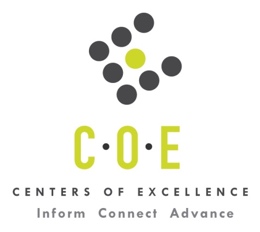 Labor Market Information ReportCity College of San FranciscoPrepared by the San Francisco Bay Center of Excellence for Labor Market ResearchDecember 2019RecommendationBased on all available data, there appears to be a significant undersupply of Music and Computers workers compared to the demand for this cluster of occupations in the Bay region and in the Mid-Peninsula sub-region (San Francisco and San Mateo Counties.) There is a projected annual gap of about 12,296 students in the Bay region and 4,541 students in the Mid-Peninsula Sub-Region.This report also provides student outcomes data on employment and earnings for programs on TOP 1005.00 - Commercial Music in the state and region. It is recommended that these data be reviewed to better understand how outcomes for students taking courses on this TOP code compare to potentially similar programs at colleges in the state and region, as well as to outcomes across all CTE programs at City College of San Francisco and in the region. IntroductionThis report profiles Music and Computers Occupations in the 12 county Bay region and in the Mid-Peninsula sub-region for the review of an existing program at City College of San Francisco. Occupational DemandTable 1. Employment Outlook for Music and Computers Occupations in Bay RegionSource: EMSI 2019.3Bay Region includes Alameda, Contra Costa, Marin, Monterey, Napa, San Benito, San Francisco, San Mateo, Santa Clara, Santa Cruz, Solano and Sonoma CountiesTable 2. Employment Outlook for Music and Computers Occupations in Mid-Peninsula Sub-RegionSource: EMSI 2019.3Mid-Peninsula Sub-Region includes San Francisco and San Mateo CountiesJob Postings in Bay Region and Mid-Peninsula Sub-RegionTable 3. Number of Job Postings by Occupation for latest 12 months (November 2018 - October 2019)Source: Burning GlassTable 4a. Top Job Titles for Music and Computers Occupations for latest 12 months (November 2018 - October 2019) Bay RegionTable 4b. Top Job Titles for Music and Computers Occupations for latest 12 months (November 2018 - October 2019) Mid-Peninsula Sub-RegionSource: Burning GlassIndustry ConcentrationTable 5. Industries hiring Music and Computers Workers in Bay RegionSource: EMSI 2019.3Table 6. Top Employers Posting Music and Computers Occupations in Bay Region and Mid-Peninsula Sub-Region (November 2018 - October 2019)Source: Burning GlassEducational SupplyThere are five community colleges in the Bay Region issuing 64 awards on average annually (last 3 years) on TOP 1005.00 - Commercial Music.  There are no colleges in the Mid-Peninsula Sub-Region issuing awards on this TOP code. Table 7. Awards on TOP 1005.00 - Commercial Music in Bay RegionSource: Data Mart Note: The annual average for awards is 2015-16 to 2017-18.Gap AnalysisBased on the data included in this report, there is a large labor market gap in the Bay region with 12,360 annual openings for the Music and Computers occupational cluster and 64 annual (3-year average) awards for an annual undersupply of 12,296 students. In the Mid-Peninsula Sub-Region, there is also a gap with 4,541 annual openings and no annual (3-year average) awards, for an annual undersupply of 4,541 students.Student OutcomesTable 8. Four Employment Outcomes Metrics for Students Who Took Courses on TOP 1005.00 - Commercial MusicSource: Launchboard Pipeline (version available on 11/21/19)Skills, Certifications and EducationTable 9. Top Skills for Music and Computers Occupations in Bay Region (November 2018 - October 2019)Source: Burning GlassTable 10. Certifications for Music and Computers Occupations in Bay Region (November 2018 - October 2019)Note: 95% of records have been excluded because they do not include a certification. As a result, the chart below may not be representative of the full sample.Source: Burning GlassTable 11. Education Requirements for Music and Computers Occupations in Bay Region Note: 46% of records have been excluded because they do not include a degree level. As a result, the chart below may not be representative of the full sample.Source: Burning GlassMethodologyOccupations for this report were identified by use of skills listed in O*Net descriptions and job descriptions in Burning Glass. Labor demand data is sourced from Economic Modeling Specialists International (EMSI) occupation data and Burning Glass job postings data. Educational supply and student outcomes data is retrieved from multiple sources, including CTE Launchboard and CCCCO Data Mart.SourcesO*Net OnlineLabor Insight/Jobs (Burning Glass) Economic Modeling Specialists International (EMSI)  CTE LaunchBoard www.calpassplus.org/Launchboard/ Statewide CTE Outcomes SurveyEmployment Development Department Unemployment Insurance DatasetLiving Insight Center for Community Economic DevelopmentChancellor’s Office MIS systemContactsFor more information, please contact:Doreen O’Donovan, Research Analyst, for Bay Area Community College Consortium (BACCC) and Centers of Excellence (CoE), doreen@baccc.net or (831) 479-6481John Carrese, Director, San Francisco Bay Center of Excellence for Labor Market Research, jcarrese@ccsf.edu or (415) 267-6544Computer Programmers (SOC 15-1131): Create, modify, and test the code, forms, and script that allow computer applications to run.  Work from specifications drawn up by software developers or other individuals.  May assist software developers by analyzing user needs and designing software solutions.  May develop and write computer programs to store, locate, and retrieve specific documents, data, and information.Entry-Level Educational Requirement: Bachelor's degreeTraining Requirement: NonePercentage of Community College Award Holders or Some Postsecondary Coursework: 21%Software Developers, Applications (SOC 15-1132): Develop, create, and modify general computer applications software or specialized utility programs.  Analyze user needs and develop software solutions.  Design software or customize software for client use with the aim of optimizing operational efficiency.  May analyze and design databases within an application area, working individually or coordinating database development as part of a team.  May supervise computer programmers.Entry-Level Educational Requirement: Bachelor's degreeTraining Requirement: NonePercentage of Community College Award Holders or Some Postsecondary Coursework: 13%Music Directors and Composers (SOC 27-2041): Conduct, direct, plan, and lead instrumental or vocal performances by musical groups, such as orchestras, bands, choirs, and glee clubs.  Includes arrangers, composers, choral directors, and orchestrators.Entry-Level Educational Requirement: Bachelor's degreeTraining Requirement: NonePercentage of Community College Award Holders or Some Postsecondary Coursework: 25%Audio and Video Equipment Technicians (SOC 27-4011): Set up, or set up and operate audio and video equipment including microphones, sound speakers, video screens, projectors, video monitors, recording equipment, connecting wires and cables, sound and mixing boards, and related electronic equipment for concerts, sports events, meetings and conventions, presentations, and news conferences.  May also set up and operate associated spotlights and other custom lighting systems.  Excludes "Sound Engineering Technicians" (27-4014).Entry-Level Educational Requirement: Postsecondary nondegree awardTraining Requirement: Short-term on-the-job trainingPercentage of Community College Award Holders or Some Postsecondary Coursework: 46%Multimedia Artists and Animators (SOC 27-1014): Create special effects, animation, or other visual images using film, video, computers, or other electronic tools and media for use in products or creations, such as computer games, movies, music videos, and commercials.Entry-Level Educational Requirement: Bachelor's degreeTraining Requirement: NonePercentage of Community College Award Holders or Some Postsecondary Coursework: 27%Occupation 2018 Jobs2023 Jobs5-Yr Change5-Yr % Change5-Yr Open-ingsAverage Annual Open-ings25% Hourly WageMedian Hourly WageComputer Programmers 11,815  12,599 7847% 4,678  936 $38.06$49.75Software Developers, Applications 93,746  113,800 20,05421% 52,135  10,427 $49.53$63.41Music Directors and Composers 1,391  1,433 423% 734  147 $15.71$24.84Audio and Video Equipment Technicians 3,529  3,798 2698% 1,927  385 $18.91$25.63Multimedia Artists and Animators 4,976  5,284 3096% 2,328  466 $29.22$40.35Total 115,457  136,914 21,45719% 61,802  12,360 $46.14$59.40Occupation 2018 Jobs2023 Jobs5-Yr Change5-Yr % Change5-Yr Open-ingsAverage Annual Open-ings25% Hourly WageMedian Hourly WageComputer Programmers 4,605  5,086 48110% 1,982  396 $41.54$53.23Software Developers, Applications 29,204  37,798 8,59429% 18,855  3,771 $55.43$69.54Music Directors and Composers 395  401 62% 201  40 $17.65$27.30Audio and Video Equipment Technicians 1,338  1,444 1068% 730  146 $21.28$28.53Multimedia Artists and Animators 1,982  2,119 1377% 938  188 $30.87$41.98TOTAL 37,524  46,848 9,32425% 22,706  4,541 $50.81$64.18OccupationBay RegionMid-Peninsula  Software Developers, Applications133,39249,174  Computer Programmers5,6471,804  Audio and Video Equipment Technicians796341  Music Composers and Arrangers148  Total139,84951,327Common TitleBayCommon TitleBaySoftware Development Engineer37,229Engineer1,274Java Developer10,166.Net Developer1,188Devops Engineer4,893Software Engineering Manager1,053Software Developer3,753Salesforce Developer1,047Applications Engineer3,602Senior Engineer979Java Engineer2,910Software Architect837Python Developer2,422Full Stack Developer804Senior Developer2,071Full Stack Engineer706Android Developer2,044C++ Developer672Developer2,039Programmer/Analyst627Applications Developer1,664Business Intelligence Developer603Principal Software Engineer1,479Lead Developer591Senior Devops Engineer1,335Solutions Engineer574iOS Developer1,315Developer, Information And Technology Industry532Common TitleMid-PeninsulaCommon TitleMid-PeninsulaSoftware Development Engineer15,598iOS Developer523Java Developer2,497Senior Engineer491Devops Engineer1,688Salesforce Developer488Software Developer1,223.Net Developer448Java Engineer930Engineer435Applications Engineer839Solutions Engineer384Senior Developer812Full Stack Engineer367Android Developer704Android Engineer282Developer699Senior Android Engineer269Principal Software Engineer626Software Architect264Python Developer610Full Stack Developer262Applications Developer609Senior Ios Engineer232Senior Devops Engineer599Ios Engineer205Software Engineering Manager538Machine Learning Engineer200Industry – 6 Digit NAICS (No. American Industry Classification) CodesJobs in Industry (2018)Jobs in Industry (2022)% Change (2018-22)% in Industry (2018)Custom Computer Programming Services (541511)24,17229,33021%21%Software Publishers (511210)14,80318,87428%13%Computer Systems Design Services (541512)15,09017,65817%13%Internet Publishing and Broadcasting and Web Search Portals 13,68118,18733%12%Electronic Computer Manufacturing (334111)6,7827,64713%6%Data Processing, Hosting, and Related Services (518210)4,5916,06932%4%Other Computer Related Services (541519)3,2244,03625%3%Corporate, Subsidiary, and Regional Managing Offices (551114)2,6472,91410%2%Research and Development in the Physical, Engineering, and Life Sciences (except Nanotechnology and Biotechnology) (541715)1,2501,38711%1%EmployerBayEmployerBayEmployerMid-PeninsulaApple Inc.2,097Wipro316Amazon577Amazon1,349Splunk315Facebook558Cisco Systems Inc1,127Intuit291Scoop Technologies428Scoop Technologies956Uber288Oracle372Google Inc.694Adobe Systems282Salesforce327Facebook626Verizon Communications Incorporated280Visa284Workday, Inc600Intel Corporation277Uber221Oracle599Xoriant Incorporated256Google Inc.209Vmware Incorporated551Accenture255SAP201IBM502Linkedin Limited249Twitter194Nvidia Corporation417Splunk, Inc237Airbnb158SAP413Intelliswift Software228Accenture150Walmart / Sam's382Neuvo Usa226Sony Electronics Incorporated147Paypal362eBay225AppDynamics145Visa348Samsung America, Inc.206Cisco Systems Incorporated138Salesforce340Cadence Design Systems Incorporated202Capital One134Microsoft Corporation335Twitter201Republic Bancorp132CollegeSub-RegionAssociatesCertificate 18+ unitsCertificate Low unitTotalCabrillo College Santa Cruz - Monterey 1  0  2  3 Diablo Valley College East Bay 10  9  0  19 Foothill College Silicon Valley 11  2  0  13 Los Medanos College East Bay 5  5  12  22 West Valley CollegeSilicon Valley 7  7 Total Bay RegionTotal Bay Region 27  23  14  64 Total Mid-Peninsula Sub-RegionTotal Mid-Peninsula Sub-Region00002015-16Bay 
(All CTE Programs)City College of San Francisco (All CTE Programs)State (1005.00)Bay (1005.00)Mid-Peninsula (1005.00)City College of San Francisco (1005.00)% Employed Four Quarters After Exit74%72%63%64%71%72%Median Quarterly Earnings Two Quarters After Exit$10,550$10,170$4,540$4,867$10,032$10,111Median % Change in Earnings46%31%71%61%47%49%% of Students Earning a Living Wage63%65%23%29%52%53%SkillPostingsSkillPostingsSkillPostingsJava57,690Continuous Integration (CI)11,016Machine Learning8,231Software Engineering53,103Scrum10,945Extensible Markup Language (XML)8,118Software Development38,945Data Structures10,942Big Data7,975Python38,187NoSQL10,827Relational Databases7,932SQL29,766UNIX10,650JavaScript Object Notation (JSON)7,824JavaScript29,705Web Application Development10,535React Javascript7,812Linux22,739Agile Development9,996Apache Hadoop7,776C++22,576Docker Software9,601Project Management7,546Git17,078Microsoft C#9,571Salesforce7,458DevOps16,285MySQL9,564Node.js7,122Debugging15,437Software Architecture9,289Ruby6,968Object-Oriented Analysis and Design (OOAD)14,969Quality Assurance and Control9,000HTML56,956Oracle13,134Apache Kafka8,911Product Development6,720Unit Testing12,691Scalability Design8,661Product Management6,632Kubernetes11,221AngularJS8,641PERL Scripting Language6,446CertificationPostingsCertificationPostingsSecurity Clearance2,192Cisco Certified Network Professional (CCNP)198IT Infrastructure Library (ITIL) Certification700SANS/GIAC Certification190Driver's License570CompTIA Security+172Certified Salesforce Platform Developer356Certified Salesforce Advanced Administrator124Project Management Certification336Certified Salesforce Platform Developer I123Salesforce Developer324Project Management Professional (PMP)121Certified Information Systems Security Professional (CISSP)319Certified Information Systems Auditor (CISA)106Cisco Certified Network Associate (CCNA)253Salesforce Platform App Builder105ITIL Certification243Certified ScrumMaster (CSM)102Cisco Certified Internetwork Expert (CCIE)223MBE Certified98Certified Salesforce Platform Developer II221Certified Salesforce Advanced Developer90Certified Salesforce Administrator213Certified Scrum Professional (CSP)83Education (minimum advertised)Latest 12 Mos. PostingsPercent 12 Mos. PostingsHigh school or vocational training1,0581%Associate Degree4171%Bachelor’s Degree or Higher67,54498%